NORAKSTS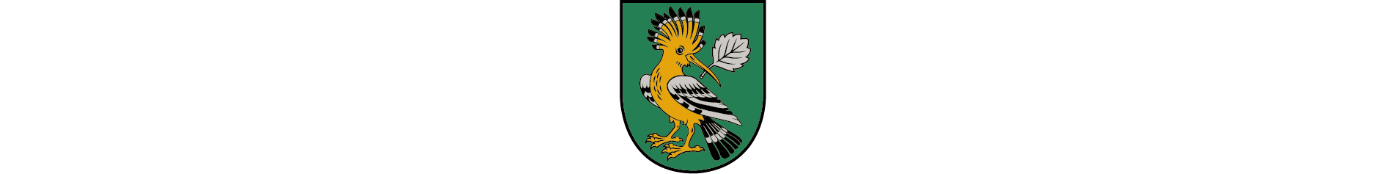 Mārupes novada pašvaldības domeDaugavas iela 29, Mārupe, Mārupes novads, LV-216767934695 / marupe@marupe.lv / www.marupe.lvDOMES SĒDES PROTOKOLA Nr.4 PIELIKUMS2024.gada 28.februārisLĒMUMS Nr.31Par lokālplānojuma, ar kuru groza teritorijas plānojumu nekustamā  īpašuma Plieņciema iela 41, Mārupē, Mārupes novadā (kadastra Nr.80760031280) teritorijā, apstiprināšanu un Saistošo noteikumu Nr.4/2024  izdošanuMārupes novada pašvaldības dome, izskatot nekustamā īpašuma Plieņciema iela 41, Mārupē, Mārupes novadā (kadastra Nr.80760031280) lokālplānojuma izstrādātāja SIA „METRUM”, reģ.nr. 40003388748, 2024.gada 14.februāra iesniegumu Nr.29/a/90-2024 (reģistrēts Mārupes novada pašvaldībā 14.02.2024. ar Nr.1/2.1-2/83), ar kuru iesniegta redakcionāli precizētā  lokālplānojuma, ar kuru groza teritorijas plānojumu nekustamā  īpašuma Plieņciema iela 41, Mārupē, Mārupes novadā (kadastra Nr.80760031280) teritorijā, redakcija (apakšredakcija 1.1.) izskatīšanai un lēmuma pieņemšanai par lokālplānojuma apstiprināšanu, un iepazīstoties ar ziņojumu par lokālplānojuma publiskās apspriešanas norisi, konstatē:Lokālplānojuma, ar kuru groza teritorijas plānojumu nekustamā  īpašuma Plieņciema iela 41, Mārupē, Mārupes novadā (kadastra Nr.80760031280) teritorijā (turpmāk – Lokālplānojums) projekta izstrāde, pamatojoties uz teritorijas īpašnieku iesniegumu, uzsākta ar Mārupes novada domes 2020. gada 4.augusta lēmumu Nr.19 (sēdes protokols Nr.15) “Par lokālplānojuma izstrādes uzsākšanu teritorijas plānojuma grozījumu veikšanai nekustamajā īpašumā Plieņciema iela 41, Mārupē, Mārupes novadā (kadastra Nr.80760031280)”, apstiprinot tā izstrādes darba uzdevumu Nr.1/3-6/12-2020.Lokālplānojuma teritorija ir nekustamais īpašums Plieņciema iela 41, Mārupē, Mārupes novadā (kadastra Nr.80760031280) (turpmāk – īpašums Plieņciema iela 41). Īpašums Plieņciema iela 41, reģistrēts Mārupes pagasta zemesgrāmatas nodalījumā Nr.100000321835.  Īpašums Plieņciema iela 41 sastāv no neapbūvētas zemes vienības ar kadastra apzīmējumu 80760031280, kuras platība ir 1,6152 ha. Kopš Lokālplānojuma izstrādes uzsākšanas īpašuma tiesības ir mainījušās un uz 2022.gada 21.janvāra pirkuma līguma pamata zemesgrāmatā reģistrētas SIA "GRIF 16", reģistrācijas numurs 40103263260.Saskaņā ar 2013. gada 18. jūnijā apstiprināto Mārupes novada  (šobrīd Mārupes pilsētas un Mārupes pagasta) teritorijas plānojumu 2014.-2026. gadam, Lokālplānojuma teritorija atrodas ciema teritorijā, funkcionālajā zonā Savrupmāju apbūves teritorijas apakšzonā Savrupmāju apbūve (DzS), kā arī neliela daļa teritorijas iekļaujas Autotransporta infrastruktūras objektu teritorijas zonējumā (TR) Plieņciema ielas sarkano līniju robežās.  Īpašumam Plieņciema iela 41 ir esošs III kategorijas pievienojums pie valsts autoceļa V16 (Plieņciema iela), kā arī īpašuma zemesgrāmatā ir reģistrēti apgrūtinājumi – uz 29.12.2020 lēmuma pamata atzīme- ceļa servitūts par labu saimniecībai “Saltupi” un apbūves zemēm “Mazstūrīši”,“Lazdkalni”, “Rāmavas”, savukārt uz 08.07.2022. lēmuma pamata reģistrēts nodibināts braucamā ceļa servitūts 5,2m platumā, 41,8m garumā ar kopējo platību 0,0217 ha par labu nekustamam īpašumam Plieņciema iela 43, Mārupe. Lokālplānojuma izstrādes mērķis ir veikt funkcionālā zonējuma maiņu no Savrupmāju apbūves teritorijas (DzS) uz funkcionālo zonējumu, kas paredz biroju apbūvi un tirdzniecības un pakalpojumu objektu apbūvi, ar publiskai apbūvei atbilstošiem apbūves rādītājiem (apbūves blīvumu u.c.), un lai radītu priekšnoteikumus uzņēmējdarbības attīstībai un infrastruktūras izbūvei teritorijā, kas piekļaujas valsts autoceļam.2021.gada 11.martā Mārupes novada pašvaldība ar SIA "GRIF 16", reģ.Nr.40103263260, noslēgusi līgumu Nr.1/3-5/7-2021 par lokālplānojuma izstrādi un finansēšanu. Lokālplānojuma izstrādātājs SIA „METRUM”, reģ.nr. 40003388748. 2021.gada 5.maijā Vides pārraudzības valsts birojs pieņēmis lēmumu Nr.4-02/41 “Par stratēģiskā ietekmes uz vidi novērtējuma procedūras nepiemērošanu”.Lokālplānojuma projekta 1.redakcija sākotnēji iesniegta pašvaldībā 2023.gada 20.martā (iesniegums reģistrēts Mārupes novada pašvaldībā 20.03.2023. ar Nr.1/2.1-2/157). Pēc redakcijas precizēšanas atbilstoši Izstrādes vadītāja piezīmēm, ar 2023.gada 8.augusta iesniegumu Nr.101/a/90-2023 (reģistrēts Mārupes novada pašvaldībā 08.08.2023. ar Nr.1/2.1-2/421) lūgts precizēto Lokālplānojuma 1.0 redakciju nodot publiskai apspriešanai. Lokālplānojuma redakcijas pielikumā pievienotas veiktās izpētes - Ceļa pievienojuma pie valsts vietējā autoceļa V16 izvērtējums, Atzinums par melioratīvo stāvokli un Ceļu drošības audita atzinums.Mārupes novada pašvaldības dome 2023. gada 30.augusta sēdē pieņēma lēmumu Nr.49 (prot. Nr.16) “Par lokālplānojuma, ar kuru groza teritorijas plānojumu nekustamā īpašuma Plieņciema iela 41, Mārupē, Mārupes novadā (kadastra Nr.80760031280) teritorijā, projekta nodošanu publiskai apspriešanai”. Lokālplānojuma publiskā apspriešana ilga no 2023.gada 20.septembra līdz 20.oktobrim. Informācija par 1.redakcijas publiskās apspriešanas norisi, informēšanas pasākumiem un Lokālplānojuma redakcijas materiālu pieejamību ietverta Ziņojumā par publiskās apspriešanas rezultātiem un saņemto priekšlikumu vērā ņemšanu vai noraidīšanu (turpmāk – Ziņojums par apspriešanu) (pievienots sēdes materiāliem, publicēts www.geoaltvija.lv).Lokālplānojuma 1.redakcijas publiskās apspriešanas sanāksme notika 2023.gada 9.oktobrī plkst.17.00. Ievērojot Covid-19 infekcijas izplatības pārvaldības likuma 21.panta 2.daļas otrā apakšpunkta un 3.daļas prasības, tā organizēta attālināti – MS Teams platformā. Sanāksmē piedalījās pašvaldības un izstrādātāja pārstāvji, kā arī ieinteresētās personas, kopumā 10-16 dalībnieku, kuru sastāvs sanāksmes laikā bija mainīgs. Sanāksmē diskusijas notika galvenokārt attiecībā uz transporta un gājēju plūsmu, kas pieaugs īstenojot Lokālplānojumu, kā arī iespējamiem risinājumiem gājēju drošībai un krustojuma (Plieņciema iela, Kantora iela, Silnieku iela, Meldriņu iela un  Stīpnieku ceļš) pārbūvei. Publiskās apspriešanas sapulces protokols pievienots Ziņojuma par apspriešanu pielikumā.Publiskās apspriešanas laikā tika saņemts Biedrības “Mārupe 2050” iesniegums un divi kolektīvie iesniegumi no fiziskām personām (kopumā 105 personas), kuros, atsaucoties uz novada ilgtspējīgas attīstības stratēģiju tiek izteikts iebildums attiecībā uz publiskās apbūves veidošanu Lokālplānojuma apkārtnes teritorijā, lūdzot pašvaldību izvērtēt ieceres atbilstību stratēģijai, kā arī iebildums par nepietiekami nodrošinātu satiksmes organizācijas risinājumu palielinoties satiksmes plūsmai, tādejādi pasliktinot iedzīvotāju dzīvesvides kvalitāti un drošību. Iesniedzēji kopumā uzskata, ka biroju ēku apbūve konkrētajā teritorijā ir pretrunā sabiedrības interesēm, un lūdz apturēt projekta īstenošanu, līdz Lokālplānojuma apkārtnē tiek izveidota pienācīga, kvalitatīva un droša ceļu infrastruktūra, tai skaitā gar Plieņciema ielu izveidotas ietves un regulētas gājēju pārejas. Atsevišķā iesniegumā ietverts lūgums par apstādījumu joslas definēšanu, nosakot konkrētu augstumu. Iesniegumos norādītais pārrunāts publiskās apspriešanas sanāksmes laikā un papildus sabiedrības līdzdalības pasākumā, un Lokālplānojuma redakcijā ņemts vērā, ciktāl tas attiecas uz lokālplānojuma teritoriju un risinājumiem, kā arī Lokālplānojuma īstenošanas nosacījumiem. Iesniegumu apkopojums ietverot komentāru par to vērā ņemšanu vai noraidīšanu ietverts Ziņojumā par apspriešanu.Pēc publiskās apspriešanas, precizēts Lokālplānojuma projekts sākotnēji iesniegts izskatīšanai un lēmuma pieņemšanai par Lokālplānojuma apstiprināšanu 2023.gada 14.novembrī, un attiecīgi sagatavotais lēmumprojekts izskatīts Mārupes novada pašvaldības domes Attīstības un vides jautājumu komitejas sēdē 2023.gada 20.decembrī. Piedaloties iedzīvotājiem un biedrības “Mārupe 2050” pārstāvjiem, kā arī teritorijas īpašnieka pārstāvim un Lokālplānojuma izstrādātājam, komitejas sēdē tika diskutēts par Lokālplānojuma īstenošanas nosacījumiem un nolemts organizēt papildus tikšanos starp teritorijas attīstītāju, iedzīvotājiem, pašvaldību, un valsts autoceļu īpašnieku VSIA “Latvijas valsts ceļi”. 2024.gada 29.janvārī notika papildus sabiedrības līdzdalības pasākums – tikšanās, kurā piedalījās vairāk par 19 personām (pašvaldības, VSIA “Latvijas valsts ceļi” un   Lokālplānojuma teritorijas īpašnieka pārstāvji, Lokālplānojuma izstrādātājs, biedrības “Mārupe 2050” pārstāvji un iedzīvotāji). Sanāksmē uzklausīti sabiedrības iebildumi par ceļu satiksmes drošību Plieņciema, Kantora, Meldriņu, Silnieku ielu un Stīpnieku ceļa krustojumā, realizējot Lokālplānojumu, ar mērķi vienoties par Lokālplānojuma īstenošanas nosacījumiem. Sanāksmē pārrunāti ilgtermiņa risinājumi krustojuma pārbūvei, un izskatīti iespējamie pagaidu risinājumi gājēju pāreju izbūvei, turpmākā rīcība attiecībā uz valsts ceļu iespējamo pārņemšanu pašvaldības īpašumā, lai īstenotu krustojuma pārbūves projektu, un par projekta īstenošanai nepieciešamā finansējuma ietveršanu pašvaldības investīciju plānā. Ievērojot notikušās diskusijas, attiecībā uz Lokālplānojuma projektu ir precizēti nosacījumi gājēju ietves izbūvei līdz krustojuma pārbūves būvprojekta robežai, vienlaikus ar Lokālplānojumā paredzētās apbūves īstenošanu. Paralēli attīstītāja ieguldījumiem ietves izbūvē, pašvaldība paredz pārņemt no VSIA “Latvijas valsts ceļi” attiecīgos ielu posmus un krustojumu, aktualizēt krustojuma pārbūves projektu (paredzot arī ietvju, apgaismojuma u.c. labiekārtojuma izbūvi) un uzsākt tā īstenošanu jau tuvākajā laikā, pie nosacījuma, ja tiks noslēgta attiecīga vienošanās ar VSIA “Latvijas valsts ceļi”, vai arī ielas būs pārņemtas pašvaldības īpašumā. Minēto rīcības plānu mutiski šis tikšanās laikā, kā arī iepriekš tiekoties ar pašvaldības vadību, konceptuāli ir atbalstījusi “VSIA “Latvijas Valsts ceļi”, savukārt pašvaldības pārstāvji sanāksmē informēja par paredzamajiem lēmumiem saistībā ar Investīciju plānā iekļaujamajiem pasākumiem un paredzamo finansējumu. Neskatoties uz sniegtajiem skaidrojumiem par paredzamo lēmumu, 29.01.2024. tikšanās laikā iedzīvotāji lūguši norādīt, ka nav tikusi dota piekrišana Lokālplānojuma īstenošanai. Tomēr ievērojot, ka ir uzklausīts sabiedrības viedoklis un atrasti risinājumi, tai skaitā papildināta Lokālplānojuma īstenošanas kārtība ar konkrētu nosacījumu, atzīstams, ka ir panākts kompromiss un projekts būtu virzāms apstiprināšanai, lai veicinātu Mārupes pilsētas daudzfunkcionālu un līdzsvarotu attīstību. Tikšanās protokols pievienots  Ziņojuma par apspriešanu pielikumā.Attiecībā uz pašvaldības institūciju rīcībām par 29.01.2024. notikušajā sanāksmē lemto:Mārupes novada pašvaldība 2024.gada 9.februārī nosūtījusi VSIA “Latvijas Valsts ceļi” lūgumu par ielu pārņemšanas procesa uzsākšanu, kā arī lūgumu slēgt vienošanos, kas dotu iespēju uzsākt krustojuma pārbūves būvprojekta izstrādi un attiecīgu iepirkumu organizēšanu VSIA “Latvijas Valsts ceļi” īpašuma teritorijā, pirms ielas juridiski tiek pārņemtas pašvaldības īpašumā (reģistrēts Mārupes novada pašvaldībā 09.02.2024. ar Nr.1/2.1-2/105).Pašvaldības dome krustojuma pārbūves projekta īstenošanas ietvaros, 2024.gada 31.janvārī ar lēmumu Nr.13 apstiprināja saistošos noteikumus Nr.2/2024 “Par Mārupes novada pašvaldības 2024.gada budžeta apstiprināšanu”, kura 5.pielikumā “Investīciju plāns 2024.gadam” ir iekļauta aktivitāte par krustojuma pārbūves projekta izstrādi šobrīd bez konkrēta finansējuma apmēra, kamēr tiek kārtotas juridiskās formalitātes. Vienlaikus, šī krustojuma pārbūvi pašvaldība iekļāvusi vidēja termiņa plānošanas dokumentā ar pašvaldības domes 2024.gada 31.janvāra lēmumu Nr.10 “Par Mārupes novada Attīstības programmas 2022.-2028.gadam aktualizētā rīcības un investīciju plāna 2024.-2026.gadam apstiprināšanu”. Par lokālplānojuma projektu saņemti pozitīvi atzinumi no visām 13 institūcijām, kas sniedza nosacījumus lokālplānojuma izstrādei. Sākotnēji iebildumi tika saņemti no VSIA “Latvijas valsts ceļi” un SIA “Mārupes komunālie pakalpojumi”, bet pēc skaidrojumu sniegšanas un precizējumu, kas pēc būtības neattiecas uz Lokālplānojuma risinājumu, veikšanas, no minētajām institūcijām atkārtoti pieprasīti un saņemti pozitīvi atzinumi. Atzinumu apkopojums ietverts Ziņojuma par apspriešanu.Ņemot vērā nepieciešamos precizējumus, kas pamatoti Ziņojumā par apspriešanu un veikti ievērojot institūciju sniegtos atzinumus, publiskās apspriešanas laikā un papildus sabiedrības līdzdalības pasākumā sniegtos ierosinājumus, Lokālplānojuma projektā veikti redakcionāli labojumi, par ko 2024.gada 13.februārī sagatavots Izstrādes vadītāja pamatojums redakcionālu labojumu veikšanai (publicēts www.geolatvija.lv , lai nodrošinātu iespēju veidot jaunu dokumenta apakšredakciju). Ievērojot, ka labojumi tieši saistīti ar institūciju atzinumos iekļauto prasību izpildi un nemaina lokālplānojuma risinājumu, un pēc būtības neskar trešo personu intereses, savukārt Lokālplānojuma īstenošanas papildus nosacījums par ietves izbūvi atsevišķi izvērtēts un diskutēts Mārupes novada pašvaldības domes Attīstības un vides jautājumu komitejas sēdē 2023.gada 20.decembrī un papildus sabiedrības līdzdalības pasākumā sanāksmē 2024.gada 29.janvārī, par kuru informācija tika publicēta arī TAPIS, labojumi uzskatāmi par redakcionāliem un nav nepieciešama projekta atkārtota publiskās apspriešanas veikšana.Redakcionāli precizēto Lokālplānojuma projektu tā Izstrādātājs SIA „METRUM” 2024.gada 14.februārī iesniedzis Mārupes novada pašvaldībā (iesniegumā norādot par apakšredakcijas 1.1. pieejamību TAPIS sistēmā) izskatīšanai un lēmuma pieņemšanai par Lokālplānojuma apstiprināšanu, vienlaikus informējot par veiktajām redakcionālajām izmaiņām. Lokālplānojuma dokumentācija sastāv no Paskaidrojuma raksta, Grafiskās daļas un Teritorijas izmantošanas un apbūves noteikumiem, kā arī atsevišķos sējumos iesniegts Pārskats par lokālplānojuma izstrādes procesu un Paskaidrojuma raksta pielikumi, kas ietver veiktās izpētes. Sēdes materiāliem pievienota iesniegtā Lokālplānojuma precizētā redakcija, kā arī papildinātais Ziņojums par publiskās apspriešanas rezultātiem un saņemto priekšlikumu vērā ņemšanu vai noraidīšanu, ietverot pamatojumu redakcionālu labojumu veikšanai. Minētā dokumentācija pieejama arī Valsts vienotajā ģeotelpiskās informācijas portālā, saite: https://geolatvija.lv/geo/tapis#document_29311 Lokālplānojuma redakcija atbilst Lokālplānojuma Ministru kabineta 14.10.2014. noteikumu Nr.628 „Noteikumi par pašvaldību teritorijas attīstības plānošanas dokumentiem” prasībām, Mārupes novada ilgtspējīgas attīstības stratēģijai 2022.-2034.gadam,  kā arī kopumā izpilda Lokalplānojuma izstrādes darba uzdevumu Nr. 1/3-6/12-2020. Ievērojot publiskās apspriešanas laikā saņemtos sabiedrības iebildumus, kas papildus pārrunāti tikšanās laikā 2024.gada 29.janvārī, ir papildināta Lokālplānojuma īstenošanas kārtība ar nosacījumu ietves izbūvei, kas kompleksi ar pašvaldības rīcības plānā paredzētajiem pasākumiem krustojuma pārbūvei uzlabos satiksmes drošību Lokālplānojuma apkārtnē, līdz ar to ir uzskatāms, ka sabiedrības iebildumi pēc būtības ir ņemti vērā un Lokālplānojums ir virzāms apstiprināšanai. Saskaņā ar 2014. gada 14. oktobra Ministru kabineta noteikumu Nr. 628 „Noteikumi par pašvaldību teritorijas attīstības plānošanas dokumentiem” (turpmāk - Noteikumi) 86.punktu, pēc publiskās apspriešanas beigām izstrādes vadītājs nodrošina publiskās apspriešanas laikā saņemto priekšlikumu un institūciju atzinumu izvērtēšanu un sagatavo ziņojumu par priekšlikumu vērā ņemšanu vai noraidīšanu, norādot noraidījuma pamatojumu. Saskaņā ar Noteikumu 88. punktu, pēc Lokālplānojuma redakcijas, ziņojuma par priekšlikumu vērā ņemšanu vai noraidīšanu un priekšlikuma par izmaiņām Lokālplānojuma redakcijā saņemšanas, pašvaldības dome pieņem vienu no šādiem lēmumiem: 88.1. apstiprināt izstrādāto lokālplānojumu atbilstoši Teritorijas attīstības plānošanas likuma 25. pantam;88.2. pilnveidot lokālplānojuma redakciju;88.3. noraidīt izstrādāto lokālplānojuma redakciju un izstrādāt to no jauna atbilstoši jaunajam darba uzdevumam. Noteikumu 91. punkts nosaka, ka dome ar saistošajiem noteikumiem apstiprina lokālplānojuma teritorijas izmantošanas un apbūves noteikumus un grafisko daļu - funkcionālo zonējumu, teritorijas ar īpašiem noteikumiem un aizsargjoslas, kas noteiktas pašvaldības kompetencē esošajām apgrūtinātajām teritorijām un objektiem. Pašvaldības tīmekļa vietnē nodrošina saiti uz attiecīgo plānošanas dokumentu Ģeoportālā un saiti uz oficiālo publikāciju oficiālajā izdevumā "Latvijas Vēstnesis", kā arī izziņo citos sabiedrībai pieejamos veidos. Ievērojot minēto un ņemot vērā publiskās apspriešanas rezultātus, kā arī to, ka redakcionālie precizējumi nemaina lokālplānojumā paredzēto risinājumu un neskar citu personu tiesiskās intereses, pamatojoties uz likuma “Pašvaldību likums” 44. panta pirmo daļu, Teritorijas attīstības plānošanas likuma 12. panta pirmo daļu un 25. pantu., 2014. gada 14. oktobra Ministru kabineta noteikumu Nr. 628 „Noteikumi par pašvaldību teritorijas attīstības plānošanas dokumentiem”  88.1 punktu, 91. punktu, kā arī ņemot vērā Attīstības un vides jautājumu komitejas 2024.gada 21.februāra atzinumu pieņemt iesniegto lēmuma projektu “Par lokālplānojuma, ar kuru groza teritorijas plānojumu nekustamā īpašuma Plieņciema iela 41, Mārupē, Mārupes novadā (kadastra Nr.80760031280) teritorijā, apstiprināšanu un Saistošo noteikumu Nr.4/2024 izdošanu”, atklāti balsojot ar 17 balsīm „par” (Andrejs Ence, Valdis Kārkliņš, Mārtiņš Bojārs, Ilze Bērziņa, Jānis Kazaks, Normunds Orleāns, Guntis Ruskis, Ira Dūduma, Andris Puide, Aivars Osītis, Oļegs Sorokins, Līga Kadiģe, Uģis Šteinbergs, Dace Štrodaha, Gatis Vācietis, Ivars Punculis, Nikolajs Antipenko), „pret” nav, „atturas” 2 (Jānis Lagzdkalns, Jānis Lībietis), Mārupes novada pašvaldības dome nolemj:Apstiprināt Lokālplānojuma, ar kuru groza teritorijas plānojumu nekustamā  īpašuma Plieņciema iela 41, Mārupē, Mārupes novadā (kadastra Nr.80760031280) teritorijā 1.1 apakšredakciju kā galīgo. Hipersaite uz apstiprināto lokālplānojuma redakciju Ģeoportālā: https://geolatvija.lv/geo/tapis#document_29311 Apstiprināt saistošos noteikumus  Nr.4/2024 „Lokālplānojuma, ar kuru groza teritorijas plānojumu nekustamā  īpašuma Plieņciema iela 41, Mārupē, Mārupes novadā (kadastra Nr.80760031280) teritorijā, Grafiskā daļa un Teritorijas izmantošanas un apbūves noteikumi” (turpmāk – Saistošie noteikumi) saskaņā ar pielikumu.Uzdot Mārupes novada pašvaldības Attīstības un plānošanas pārvaldei:Saistošos noteikumus divu nedēļu laikā pēc to pieņemšanas nosūtīt izsludināšanai oficiālajā izdevumā "Latvijas Vēstnesis", izmantojot teritorijas attīstības plānošanas informācijas sistēmuPaziņojumu par lēmuma un saistošo noteikumu pieņemšanu piecu darba dienu laikā pēc šī lēmuma spēkā stāšanās ievietot Teritorijas attīstības plānošanas informācijas sistēmā, pašvaldības tīmekļa vietnē www.marupe.lv un Mārupes novada pašvaldības informatīvajā izdevumā „Mārupes Vēstis”. Pašvaldības tīmekļa vietnē nodrošināt saiti uz Lokālplānojumu Ģeoportālā un saiti uz oficiālo publikāciju oficiālajā izdevumā "Latvijas Vēstnesis".Uzdot Mārupes novada pašvaldības Centrālās pārvaldes Personāla un dokumentu pārvaldības nodaļai nosūtīt pieņemto lēmumu Lokālplānojuma Izstrādātājam elektroniski uz iesniegumā norādīto e-pasta adresi.Saistošie noteikumi stājas spēkā nākamajā dienā pēc to izsludināšanas oficiālajā izdevumā „Latvijas Vēstnesis”. Divu mēnešu laikā pēc tam, kad stājušies spēkā saistošie noteikumi, ar kuriem apstiprināts vietējās pašvaldības teritorijas plānojums vai lokālplānojums, persona par teritorijas attīstības plānošanu atbildīgajai ministrijai var iesniegt iesniegumu par vietējās pašvaldības teritorijas plānojumu vai lokālplānojumu.Ar šo Lēmumu apstiprinātie saistošie noteikumi nav īstenojami tikmēr, kamēr nav pabeigtas Teritorijas attīstības plānošanas likuma  27.panta trešajā daļā minētās darbības.Pašvaldības domes priekšsēdētājs		        /paraksts/			           Andrejs EnceSagatavoja Attīstības un plānošanas pārvaldes vecākā teritorijas plānotāja D. ŽīgureLēmumā norādītie normatīvie akti ir spēkā  un attiecināmi uz lēmumā minēto gadījumu. Juridiskās nodaļas vadītāja N. ZālīteNORAKSTS PAREIZSS.SprudzāneMārupes  novada pašvaldībasCentrālās pārvaldesPersonāla un dokumentu pārvaldības nodaļasdomes sekretāre  						Mārupē 07.03.2024.										DOKUMENTS PARAKSTĪTS AR DROŠU ELEKTRONISKO PARAKSTU UN SATUR LAIKA ZĪMOGU